Remote learning policySt Giles’ and St George’s CE Academy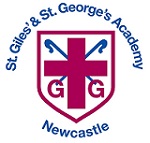 Contents1. Aims	32. Roles and responsibilities	33. Who to contact	64. Data protection	65. Safeguarding	76. Monitoring arrangements	77. Links with other policies	71. AimsThis remote learning policy for staff aims to:Ensure consistency in the approach to remote learning for pupils who aren’t in schoolSet out expectations for all members of the school community with regards to remote learningProvide appropriate guidelines for data protectionTo follow the guidelines outlined in Appendix 1 to ensure remote learning can be provided in various situations should they arise 2. Roles and responsibilities2.1 TeachersWhen providing remote learning, teachers must be available between 8:30 and 16:00 If they’re unable to work for any reason during this time, for example due to sickness or caring for a dependent, they should report this using the normal absence procedure. When providing remote learning, teachers are responsible for:Setting work for their class (English, Maths and Foundation each day) and delivering these lessons via Teams if appropriate.Completing a register at 9am to ensure children working from home are ready to access their learningEnsuring the work is set and available online by 9am at the latestUploading work to the class materials folder on the class channel of TeamsEnsuring work is consistent by coordinating with other teachers (especially in mixed year group classes)Responding to children’s posts and providing feedback to the children via TeamsRewarding children who have completed home learning via the class dojo systemMaking contact with pupils who they haven’t received work from by asking the school office to ring and chase the workSharing any safeguarding concerns with DSL via My ConcernAttending virtual staff meetings and briefings where appropriate2.2 Teaching assistantsWhen assisting with remote learning, teaching assistants must be available between 9:00 and 16:00If they’re unable to work for any reason during this time, for example due to sickness or caring for a dependent, they should report this using the normal absence procedure. When assisting with remote learning, teaching assistants are responsible for:Supporting teachers with monitoring posts on Teams and providing remote learningAttending virtual staff meetings and briefings where appropriateCreating and researching  resources and worksheets to be used online in liaison with the class teacher2.3 Subject leadsAlongside their teaching responsibilities, subject leads are responsible for:Considering whether any aspects of the subject curriculum need to change to accommodate remote learningWorking with teachers teaching their subject remotely to make sure all work set is appropriate and consistentMonitoring the remote work set by teachers in their subject Alerting teachers to resources they can use to teach their subject remotely2.4 Senior leadersAlongside any teaching responsibilities, senior leaders are responsible for:Co-ordinating the remote learning approach across the school Monitoring the effectiveness of remote learning Monitoring the security of remote learning systems, including data protection and safeguarding considerations2.5 Pupils and parentsStaff can expect pupils learning remotely to:Be online at 9am for registrationBe available online throughout the day to engage with lessons alongside their classComplete work to the deadline set by teachersSeek help if they need it, from teachers or teaching assistantsAlert teachers if they’re not able to complete workStaff can expect parents with children learning remotely to:Make the school aware if their child is sick or otherwise can’t complete workSeek help from the school if they need it Be respectful when making any complaints or concerns known to staff2.8 Governing boardThe governing board is responsible for:Monitoring the school’s approach to providing remote learning to ensure education remains as high quality as possibleEnsuring that staff are certain that remote learning systems are appropriately secure, for both data protection and safeguarding reasons3. Who to contactIf staff have any questions or concerns about remote learning, they should contact the following individuals:Issues in setting work – talk to the relevant subject lead or SENCOIssues with behaviour – talk to SLTIssues with IT – talk to IT staffIssues with their own workload or wellbeing – talk to Key Stage LeadConcerns about safeguarding – talk to the DSL4. Data protection4.1 Processing personal dataStaff members may need to collect and/or share personal data such as email addresses as part of the remote learning system. As long as this processing is necessary for the school’s official functions, individuals won’t need to give permission for this to happen.However, staff are reminded to collect and/or share as little personal data as possible online.4.2 Keeping devices secureAll staff members will take appropriate steps to ensure their devices remain secure. This includes, but is not limited to:Keeping the device password-protected – strong passwords are at least 8 characters, with a combination of upper and lower-case letters, numbers and special characters (e.g. asterisk or currency symbol)Ensuring the hard drive is encrypted – this means if the device is lost or stolen, no one can access the files stored on the hard drive by attaching it to a new deviceMaking sure the device locks if left inactive for a period of timeNot sharing the device among family or friendsInstalling antivirus and anti-spyware software- please ask the technician to do thisKeeping operating systems up to date – always install the latest updates5. SafeguardingSee Safeguarding Policy6. Monitoring arrangementsThis policy will be reviewed termly by H Booth (Assistant Headteacher). At every review, it will be approved by C Pointon (Headteacher)7. Links with other policiesThis policy is linked to our:Behaviour policySafeguarding policyData protection policy and privacy noticesHome-school agreementICT and internet acceptable use policyOnline safety policy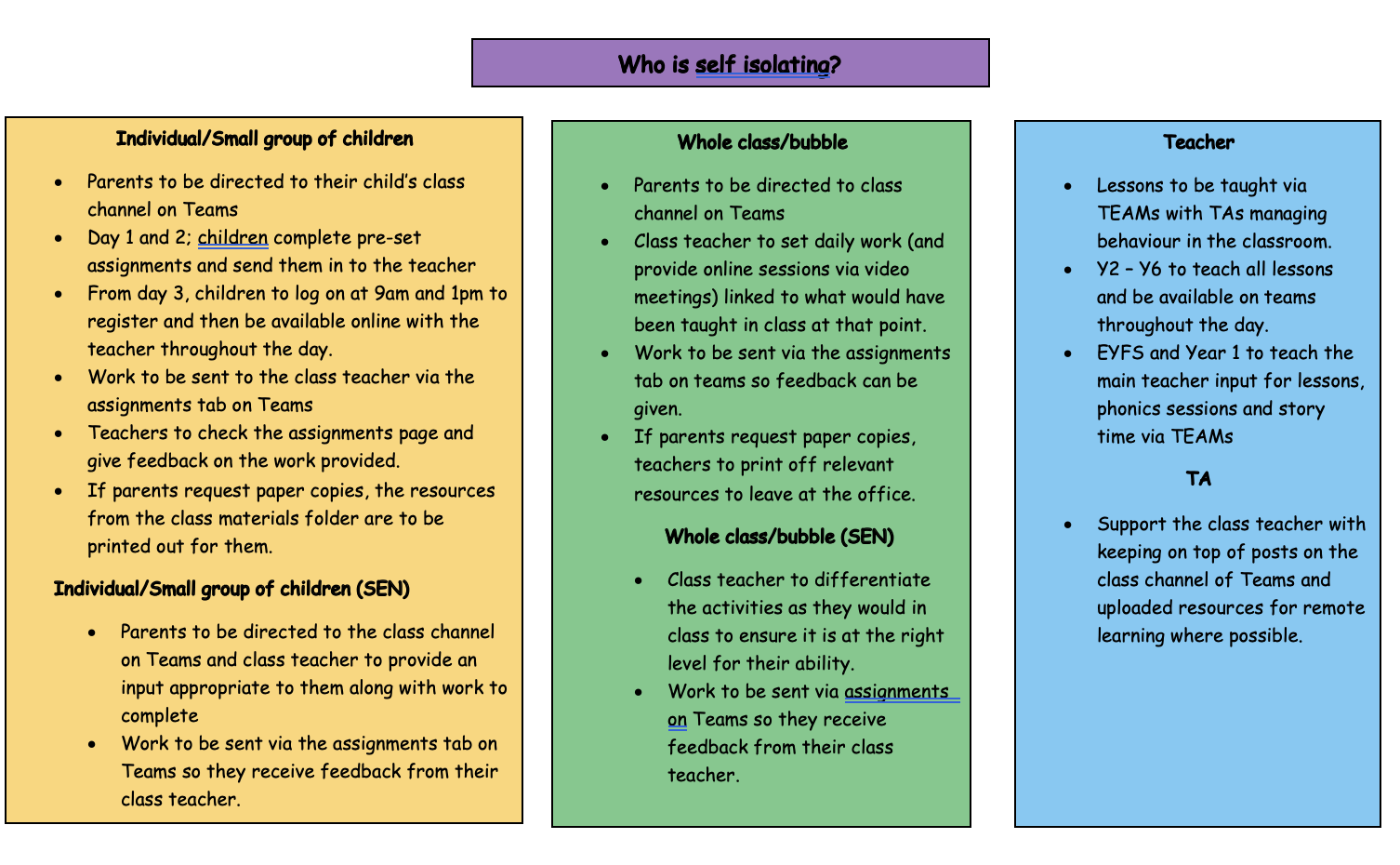 Approved by: C PointonDate:  02/10/2020Last reviewed on:20/12/202020/12/2020Next review due by:01/04/202101/04/2021